§8115.  Payment of claims or judgments when no insurance1.  Payment from next appropriation.  In the event no insurance has been procured by the State to pay a claim or judgment arising under this chapter, and no appropriated funds are reasonably available, as determined by the Commissioner of Administrative and Financial Services, the claim or judgment must be paid from the next appropriation to the state instrumentality whose action or omission, or the action or omission of whose employee, gave rise to the claim.[PL 1991, c. 780, Pt. Y, §115 (AMD).]2.  Subdivision's plan for payment.  In the event that a political subdivision has not procured insurance, the trial judge may accept a reasonable plan for the payment of the amount of the judgment. A payment plan may not exceed 5 years and may include interest at the rate provided in section 1602‑C.[PL 2003, c. 460, §8 (AMD).]SECTION HISTORYPL 1977, c. 2, §§2,5 (NEW). PL 1977, c. 591, §6 (AMD). PL 1979, c. 68, §5 (AMD). PL 1985, c. 785, §A90 (AMD). PL 1987, c. 402, §A106 (AMD). PL 1991, c. 780, §Y115 (AMD). PL 2003, c. 460, §8 (AMD). The State of Maine claims a copyright in its codified statutes. If you intend to republish this material, we require that you include the following disclaimer in your publication:All copyrights and other rights to statutory text are reserved by the State of Maine. The text included in this publication reflects changes made through the First Regular and First Special Session of the 131st Maine Legislature and is current through November 1. 2023
                    . The text is subject to change without notice. It is a version that has not been officially certified by the Secretary of State. Refer to the Maine Revised Statutes Annotated and supplements for certified text.
                The Office of the Revisor of Statutes also requests that you send us one copy of any statutory publication you may produce. Our goal is not to restrict publishing activity, but to keep track of who is publishing what, to identify any needless duplication and to preserve the State's copyright rights.PLEASE NOTE: The Revisor's Office cannot perform research for or provide legal advice or interpretation of Maine law to the public. If you need legal assistance, please contact a qualified attorney.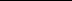 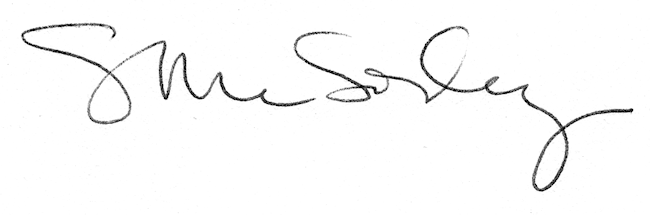 